Bemanning Infocenter 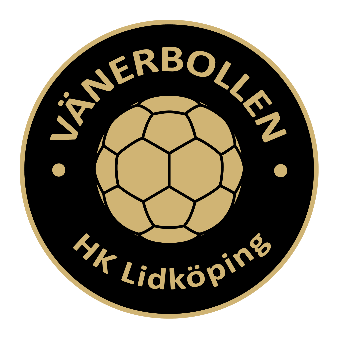 Handbolls cup 5-7 april 2024Person 1MobilPerson 2MobilFredag15:30-18:30Erik Svedén F130705-222 991Anneli Johansson F130709-184 61618:15-slutErik Svedén F130705-222 991Anneli Johansson F130709-184 616Lördag8:30-11:15Jenny Nicklasson F140739-821 462Robin Ehn11:00-14:45Sofie Tilly F140708-641 78614:30-17:45Niklas Jansson0709-283 55317:30-slutSofia ÖsterboSöndag8:30-11:30Louise TidströmMelte Lannerås11:15-14:45Lars Lannerås14:30-slutAnn Johansson